Sundbyberg 2018-02-19DagvattenmagasinHej Från och med måndag v 9 och ca 10 veckor framåt så kommer vi att utföra arbeten nedanför skolan och ner mot parkeringen då vi skall bygga ett dagvattenmagasin samt tillhörande ledningar. Arbetena kommer att utföras i tre deletapper (se skiss).Det innebär att vi kommer att stänga av gångvägen och flytta den provisoriskt närmare sporthallen. 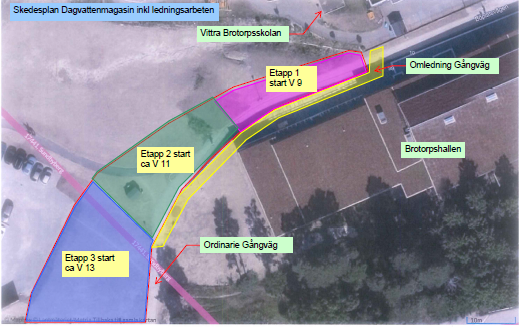 Vänliga hälsningarGöran S Jansson Platschef010-3304353